Child information: Full nameDate of birthAge (in years and months)Stage of development (Development Matters band/Birth to 5 Matters Range)GenderHome languageAny other setting child attends Setting information:Date progress check completedSetting nameSetting addressEmail and contact numberKey person completing progress check Child’s roomChild’s start dateChild’s hours of attendanceProgress check completed by parent and practitioner yes  no 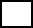 Health information:Date of ASQ      24m        27m       30m 	Information shared by:            (red book/parent/Health Visitor/Community Nursery Nurse)Significant key points from ASQ for setting to be aware of:Characteristics of Effective LearningParent and practitioner shared knowledge and understanding- reflecting the child’s individuality e.g. fascinations, interests, how they like to engage, preferred ways of learning etc. Characteristics of Effective LearningParent and practitioner shared knowledge and understanding- reflecting the child’s individuality e.g. fascinations, interests, how they like to engage, preferred ways of learning etc. Characteristics of Effective LearningParent and practitioner shared knowledge and understanding- reflecting the child’s individuality e.g. fascinations, interests, how they like to engage, preferred ways of learning etc. Playing and Exploring (Engagement)Active Learning (Motivation)Creating and Thinking Critically (Thinking)Summary of learning and development- parent and practitioner shared knowledge and understanding:Summary of learning and development- parent and practitioner shared knowledge and understanding:Prime AreasPrime AreasPSEDSummary of learning and development (parent and setting at the meeting)Stage of development: Setting next steps to support learning and developmentFamily next steps to support learning and development at homeIf concerns are raised based on ongoing assessment and observation from setting and home:Details of concernAny contextual information that may have an impact e.g. new sibling)Agreed actions (including contact with/support from other professionals- parent consent gained) PDSummary of learning and development (parent and setting at the meeting)Stage of development: Setting next steps to support learning and developmentFamily next steps to support learning and development at homeIf concerns are raised based on ongoing assessment and observation from setting and home:Details of concernAny contextual information that may have an impact e.g. new sibling)Agreed actions (including contact with/support from other professionals- parent consent gained CLSummary of learning and development (parent and setting at the meeting)Stage of development: Setting next steps to support learning and developmentFamily next steps to support learning and development at homeIf concerns are raised based on ongoing assessment and observation from setting and home:Details of concernAny contextual information that may have an impact e.g. new sibling)Agreed actions (including contact with/support from other professionals- parent consent gained) Specific Areas- see optional addition sheet Specific Areas- see optional addition sheet Desired outcomes (for family) Desired outcomes (for family) Desired outcomes (for family) Desired outcomes (for family) Desired outcomes (for family) Desired outcomes (for family) Desired outcomes (for family) Desired outcomes (for family) Desired outcomes (for family) Desired outcomes (for family) Child (child’s thoughts/wishes/plans)Home (family thoughts/wishes/plans)Setting (setting’s thoughts/wishes/plans)Child (child’s thoughts/wishes/plans)Home (family thoughts/wishes/plans)Setting (setting’s thoughts/wishes/plans)Child (child’s thoughts/wishes/plans)Home (family thoughts/wishes/plans)Setting (setting’s thoughts/wishes/plans)Child (child’s thoughts/wishes/plans)Home (family thoughts/wishes/plans)Setting (setting’s thoughts/wishes/plans)Child (child’s thoughts/wishes/plans)Home (family thoughts/wishes/plans)Setting (setting’s thoughts/wishes/plans)Child (child’s thoughts/wishes/plans)Home (family thoughts/wishes/plans)Setting (setting’s thoughts/wishes/plans)Child (child’s thoughts/wishes/plans)Home (family thoughts/wishes/plans)Setting (setting’s thoughts/wishes/plans)Child (child’s thoughts/wishes/plans)Home (family thoughts/wishes/plans)Setting (setting’s thoughts/wishes/plans)Child (child’s thoughts/wishes/plans)Home (family thoughts/wishes/plans)Setting (setting’s thoughts/wishes/plans)Child (child’s thoughts/wishes/plans)Home (family thoughts/wishes/plans)Setting (setting’s thoughts/wishes/plans)Key person’s CommentsKey person’s CommentsKey person’s CommentsKey person’s CommentsParents’ CommentsParents’ CommentsParents’ CommentsParents’ CommentsParents’ CommentsParents’ CommentsShared with Health Visitor Shared with Health Visitor Shared with Health Visitor Shared with Health Visitor Date sharedDate sharedDate sharedParent permission (signature and date)Parent permission (signature and date)Parent permission (signature and date)Parent permission (signature and date)Other Professionals’ Contributions to Progress Summary:Other Professionals’ Contributions to Progress Summary:Other Professionals’ Contributions to Progress Summary:Other Professionals’ Contributions to Progress Summary:Other Professionals’ Contributions to Progress Summary:Other Professionals’ Contributions to Progress Summary:Other Professionals’ Contributions to Progress Summary:Other Professionals’ Contributions to Progress Summary:Other Professionals’ Contributions to Progress Summary:Other Professionals’ Contributions to Progress Summary:NameRoleRoleDateNameRoleRoleDateNameRoleRoleDateKeyperson’s NameKeyperson’s NameSignatureSignatureSignatureDateParent(s) NameParent(s) NameSignatureSignatureSignatureDateSenior Leader’s NameSenior Leader’s NameSignatureSignatureSignatureDate